Reglement Pronostiek Seizoen 2023-2024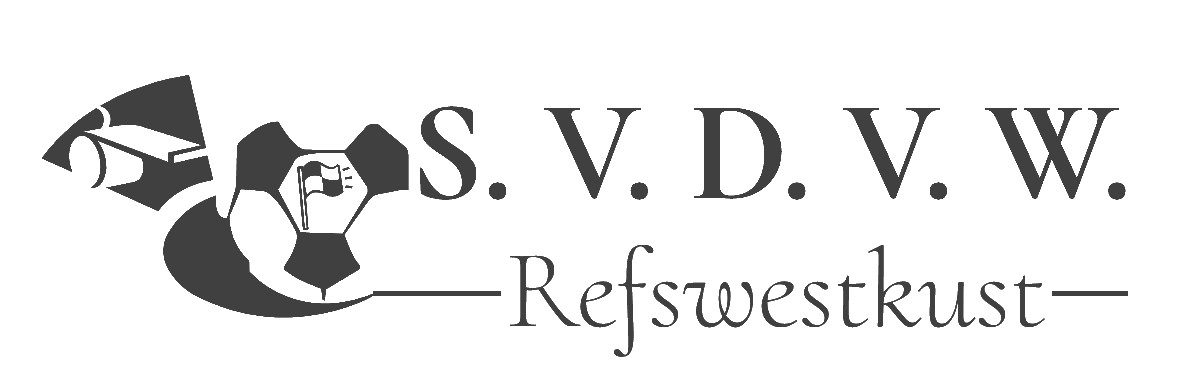 Deelname enkel voor leden. Deelname is gratis en kan per speeldag slechts één keer onder dezelfde naam.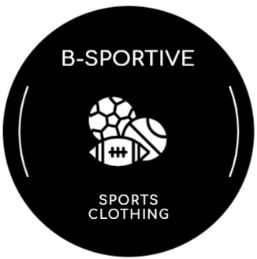 Op het formulier moet men invullen of de thuisploeg (1) zal winnen, of de bezoekers (2) zullen winnen of dat de wedstrijd op een gelijkspel (x) zal eindigen. Daarnaast vult men ook de uitslag in op het formulier. We vragen ook om telkens de schiftingsvraag in te vullen, dit kan belangrijk zijn voor het klassement.Een correcte inschatting van het resultaat levert 3 punten op. Het enkel correct inschatten wie wint of drawt levert 1 punt op. Er zijn dus per speeldag maximaal 30 punten te verdienen.Er worden per speeldag telkens 10 wedstrijden geselecteerd. Dit kunnen wedstrijden zijn uit de Jupiler Pro League, uit de lagere afdelingen (van het Belgisch voetbal) en/of uit buitenlandse competities.Er wordt per seizoen gestreefd naar ongeveer 8 speeldagen. Afwijkingen zijn mogelijk en kunnen worden opgevat door speciale edities van de pronostiek. Deelnemen kan door het invullen van het formulier en af te geven aan de pronostiekverantwoordelijke of door je pronostiek te mailen naar pronostiek@refswestkust.be. De deadline voor de deelname staat telkens vermeld op het formulier.De speeldagwinnaar is de deelnemer met het meeste aantal punten. Bij een gelijkstand zal er gekeken worden naar de schiftingsvraag. De winnaar van elke speeldag ontvangt een prijs op de volgende ledenvergadering. Om de prijs in ontvangst te kunnen nemen moet men aanwezig zijn op de ledenvergadering. Indien de winnaar niet aanwezig kan zijn komt de prijs toe aan de volgende in het klassement.Voor het eindklassement kijken we eerst naar het aantal punten. Indien gelijk dan kijken we naar het totaal van de schiftingsvraag (wie het dichtst bij het juiste aantal zit, wint). Indien nog steeds gelijk dan gaan we kijken naar het aantal deelnames, de meeste deelnames wint. Bij discussies heeft de organisatie altijd gelijk. De organisatie heeft het recht om tijdens het seizoen het reglement aan te passen mits ze dit uitdrukkelijk communiceren naar de leden toe (via mail en via website).De prijzenpot (einde van het seizoen), waardebon bij een sponsor, is als volgt: 1ste plaats – 50 euro, 2de en 3de plaats – 30 euro en 4de en 5de plaats – 20 euro. Met een prijzenpot van 150 euro loont het dus zeker de moeite om je kans te wagen!Dit jaar is B-Sportive de exclusieve sponsor van onze pronostiek, waarvoor dank! B-Sportive voorziet per speeldag een prijs voor de winnaar.